ObrázekOtázkaOdpověď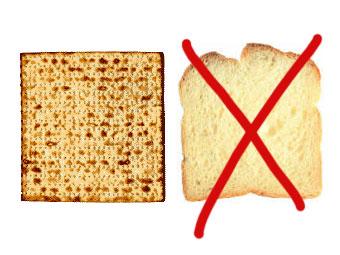 Proč během jiných nocí můžeme jíst chleba i macesy a dnes jíme jen macesy?Protože si připomínáme, jak židé rychle opouštěli Egypt a měli jen málo času na upečení chleba.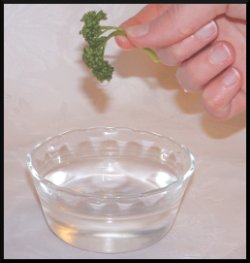 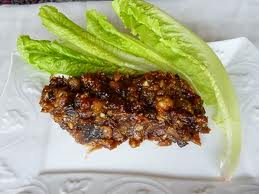 Proč dnes dvakrát namáčíme zeleninu do vody a do charosetu?Abychom si připomněli slané slzy otroků a hnědou hlínu, ze které vyráběli cihly.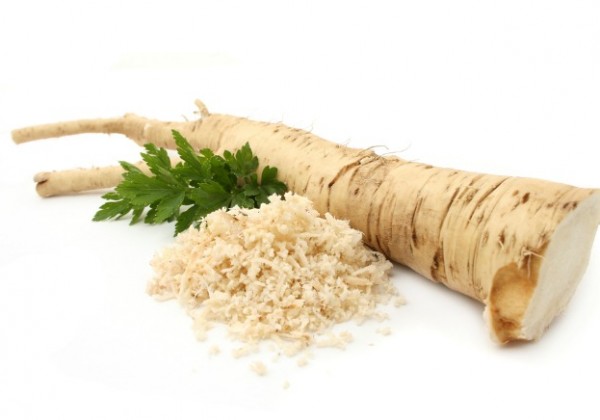 Proč jímě hořkou zeleninu maror?Abychom si připomněli hořkost otroctví.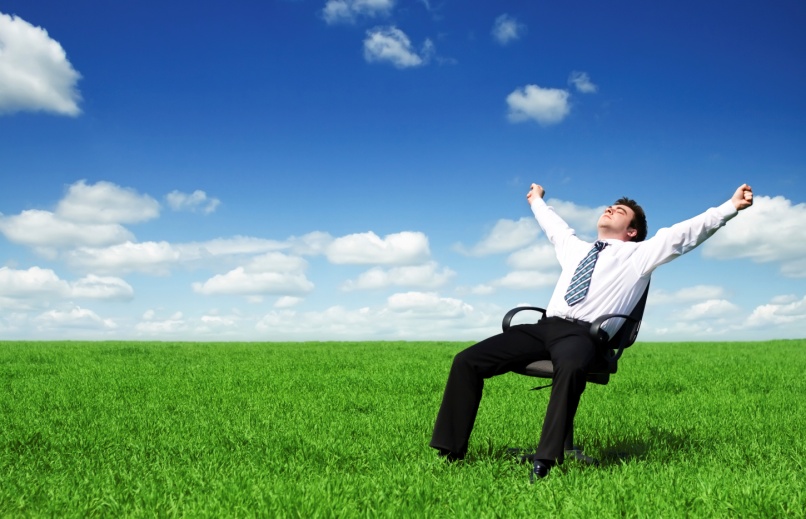 Proč se dnes při jídle opíráme (o polštářek)?Protože jsme svobodní. S jídlem nemusíme spěchat, můžeme sedět v klidu a pohodlně